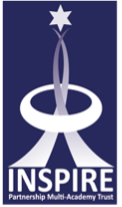 Please refer to ‘Guidance Notes on Filling in Application Form’Please support your application by describing what particular experience, skills and abilities you can bring to this job, gained either through work, education, home or voluntary activities.This is your opportunity to tell us about yourself and why you are applying for this post. Take care to explain what you have done in your present and previous jobs, or outside work and how it is relevant to this post. You may attach extra sheets if necessary, but please do NOT include any personal details, or this will not be forwarded to the selection panel.Before printing this document please ensure that the following print options are set.Click on to Tools\Options within Microsoft Word, select the Print tab, and uncheck the ‘Drawing Objects’ & the ‘Print data only for Forms’ check boxes.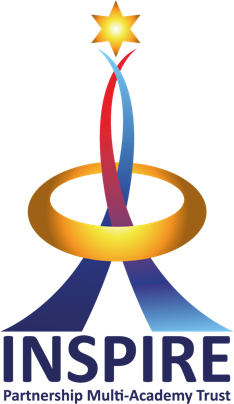 POST APPLIED FOR:DEPARTMENT: Qualifications Obtained – Educational & ProfessionalQualifications Obtained – Educational & ProfessionalQualifications Obtained – Educational & ProfessionalQualifications Obtained – Educational & ProfessionalName of School/ College/University:Subject:Qualification/Level:Grade Obtained:For teaching posts please state the age range of children for which you were 
trained:    For teaching posts please state the age range of children for which you were 
trained:    For teaching posts please state the age range of children for which you were 
trained:    Qualifications Currently Being TakenQualifications Currently Being TakenQualifications Currently Being TakenQualifications Currently Being TakenName of School/College/UniversitySubject:Qualification/Level:Date Commenced & Duration of Course:Training Courses Attended or Currently Being Taken(include any relevant short-courses)Training Courses Attended or Currently Being Taken(include any relevant short-courses)Training Courses Attended or Currently Being Taken(include any relevant short-courses)Title of Training Provider:Course/Qualifications:Duration:Membership of Professional Bodies(relevant to the position you are applying for)Membership of Professional Bodies(relevant to the position you are applying for)Membership of Professional Bodies(relevant to the position you are applying for)Name and Address of Professional Body:Grade of Membership:Membership Number:Present or Most Recent EmploymentPresent or Most Recent EmploymentName & Address of Employer: .Name & Address of Employer: .Name & Address of Employer: .Name & Address of Employer: .Nature of Business: Job Title: Date Started: Salary/Wage:£Notice Required: Date Left (if relevant):State briefly your main duties and responsibilities and your position within the organisation. If you are no longer in this job, please state the reason for leaving:State briefly your main duties and responsibilities and your position within the organisation. If you are no longer in this job, please state the reason for leaving:Summary of Previous EmploymentSummary of Previous EmploymentSummary of Previous EmploymentSummary of Previous EmploymentSummary of Previous EmploymentInclude part-time and temporary posts and previous posts with your present employer. Enter details with your most recent post first. You may attach extra sheets if necessary. For teaching posts please provide information relating to age of pupils and number on role.Include part-time and temporary posts and previous posts with your present employer. Enter details with your most recent post first. You may attach extra sheets if necessary. For teaching posts please provide information relating to age of pupils and number on role.Include part-time and temporary posts and previous posts with your present employer. Enter details with your most recent post first. You may attach extra sheets if necessary. For teaching posts please provide information relating to age of pupils and number on role.Include part-time and temporary posts and previous posts with your present employer. Enter details with your most recent post first. You may attach extra sheets if necessary. For teaching posts please provide information relating to age of pupils and number on role.Include part-time and temporary posts and previous posts with your present employer. Enter details with your most recent post first. You may attach extra sheets if necessary. For teaching posts please provide information relating to age of pupils and number on role.Period EmployedPeriod EmployedName of Employer, Address & Nature of BusinessJob Held, Grade, Salary/Wage Previous Pay Spine PointReason for LeavingFromMth/YrToMth/YrName of Employer, Address & Nature of BusinessJob Held, Grade, Salary/Wage Previous Pay Spine PointReason for LeavingPlease explain any break in your continuity of employment:Please explain any break in your continuity of employment:Please explain any break in your continuity of employment:Please explain any break in your continuity of employment:Please explain any break in your continuity of employment:INFORMATION TO SUPPORT YOUR APPLICATION (continued)INFORMATION TO SUPPORT YOUR APPLICATION (continued)If the job you are applying for involves driving, Do you hold a current driving licence? Please Yes   	No 	If the job you are applying for involves driving, Do you hold a current driving licence? Please Yes   	No 	If the job you are applying for involves driving, Do you hold a current driving licence? Please Yes   	No 	Class: (e.g. full, provisional, HGV, etc.)(e.g. full, provisional, HGV, etc.)Have you use of a vehicle?	Yes 	No Have you use of a vehicle?	Yes 	No Have you use of a vehicle?	Yes 	No Job SharingIf this post is full-time and it has been advertised as being suitable for job-sharing, please tell us whether you areapplying for a full-time post, willing to job-share, or whether you would consider either: (Please )Full Time 	Job Share 		Either 	Job SharingIf this post is full-time and it has been advertised as being suitable for job-sharing, please tell us whether you areapplying for a full-time post, willing to job-share, or whether you would consider either: (Please )Full Time 	Job Share 		Either 	Job SharingIf this post is full-time and it has been advertised as being suitable for job-sharing, please tell us whether you areapplying for a full-time post, willing to job-share, or whether you would consider either: (Please )Full Time 	Job Share 		Either 	If you are offered this job will you have any other paid work? Please 	Yes 	No 	If you are offered this job will you have any other paid work? Please 	Yes 	No 	If you are offered this job will you have any other paid work? Please 	Yes 	No 	Are there any dates when you will not be available for interview, e.g. holidays – Please 	Yes 	No 	Are there any dates when you will not be available for interview, e.g. holidays – Please 	Yes 	No 	Are there any dates when you will not be available for interview, e.g. holidays – Please 	Yes 	No 	If yes please state:If yes please state:Date Received:Date Acknowledged:Date References Taken Up:By Telephone:In Writing:Documents relating to the Asylum & Immigration Act, 1996 Checked:     Yes 	No 	Documents relating to the Asylum & Immigration Act, 1996 Checked:     Yes 	No 	Information from the applicant regarding criminal records Checked:      Yes 	No 	Information from the applicant regarding criminal records Checked:      Yes 	No 	Documents from the Criminal Records Bureau Checked:      Yes 	No 	Documents from the Criminal Records Bureau Checked:      Yes 	No 	Essential Criteria Checked:      Yes 	No 	Essential Criteria Checked:      Yes 	No 	Medical Screening:      Yes 	No 	Medical Screening:      Yes 	No 	Qualifications Checked:      Yes 	No 	Qualifications Checked:      Yes 	No 	Online Search Satisfactory:            Yes 	No 	Online Search Satisfactory:            Yes 	No 	Signed:Date: